Акция «Внимание, пешеход!»По итогам 2 месяцев 2020 года на территории Челябинской области совершенно 164  (-16,3%)  дорожно – транспортных происшествия с участием пешеходов, в которых 7 (-61,1%) человека погибло и 165 (-10,34%) ранено. При этом зафиксирован рост на 18% количество ДТП, связанных с наездами на пешеходов на пешеходных переходах, в которых 37 (+37%) человек получили ранения.В целях недопущения роста ДТП и принятия дополнительных мер по профилактике дорожно-транспортных происшествий с участием пешеходов, Госавтоинспекцией Челябинской области будет проводиться акция «Внимание, пешеход!»  19 марта 2020 года.Уважаемые водители!!! Соблюдайте безопасную скорость движения и дистанцию, не совершайте резких манёвров, пешеходы переходите дорогу только в установленных для этого местах — по пешеходным переходам, предварительно убедившись в своей безопасности, а также обязательно нужно размещать светоотражатели на верхней одежде, чтобы быть заметным для водителей и снизить риск возникновения дорожно-транспортных происшествий!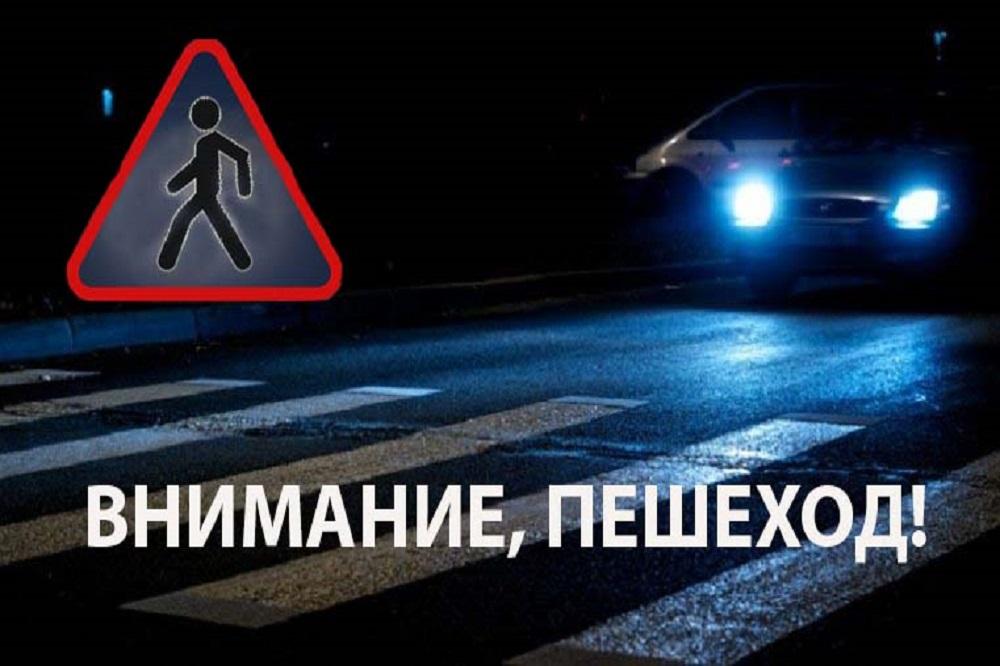 